Č.J.: 88/2018Zpracovala: Eva Zennerová a kolektivProjednáno na pedagogické radě dne: 30. 8. 2018Školní vzdělávací program byl zveřejněn na schůzce s rodiči dne: 6. 9. 2018Identifikační údajeNázev školy: 70. Mateřská škola Plzeň, Waltrova 26, příspěvková organizaceSídlo školy: 70. Mateřská škola Plzeň, Waltrova 26, 318 00 PlzeňZřizovatel školy: Plzeň, statutární město, Nám. Republiky 1, 306 32 PlzeňPrávní forma: příspěvková organizaceTelefonní spojení: 377 387 182, 420 606 260 170E-mailové spojení: Zennerovaev@ms70.plzen-edu.czwww stránky: http://ms70.plzen-edu.czIZO ředitelství: 600069184IČO: 70940983DIČ: CZ70940983Ředitelka školy: Eva ZennerováZástupce ředitele: není jmenovánZpracovatelé: KolektivŠVP projednán na pedagogické poradě dne: Charakteristika školy Naše škola byla otevřena 1. 9. 1981 a je postavena v panelové zástavbě v městské části MO Plzeň 3 – Skvrňany. 8. 11. 2001 získala škola usnesením městského zastupitelstva v Plzni právní subjektivitu a od 1. 1. 2002 hospodaří jako příspěvková organizace.  Mateřská škola má pět tříd. Původní kapacita 112 dětí byla navýšena od 1. 9. 2011 rozhodnutím Krajského úřadu na 127 dětí.  Škola se skládá ze dvou jednopodlažních pavilonů, které jsou spolu propojené administrativní budovou, školní kuchyní a V. třídou. Jeden z pavilonů je bezbariérový. Vzhledem k umístění školy do prostor bývalého lomu, je velikou dominantou školy její zahrada, která je vybavená dětskými hracími prvky ze dřeva a zastíněna vzrostlými stromy. Součástí zahrady je i záhon, na jehož udržování se podílejí děti a dřevěný altán, který slouží jako tzv. „venkovní učebna“. Podmínky a organizace vzdělávání Čtyři třídy v naší MŠ jsou věkově heterogenní a pracuje v nich devět plně kvalifikovaných učitelek. Pátá třída je věkově homogenní a je určena pro nejmenší děti. V této třídě pracují dvě kvalifikované učitelky a jedna chůva. Pracovní doba učitelek se maximálně překrývá, a tudíž jsou nastaveny podmínky tak, aby se učitelky mohly dětem maximálně věnovat a v činnostech se navzájem doplňovat. Ve čtyřech třídách pracuje vždy jedna logopedická asistentka z řad učitelek. Nedílnou součástí kolektivu školy jsou i provozní zaměstnankyně – školnice, dvě uklízečky a vedoucí ŠJ se třemi kuchařkami. Po dohodě se zřizovatelem a zákonnými zástupci dětí zapsaných do mateřské školy byl stanoven provoz školky od 6.00 hodin do 16.30 hodin. Tato provozní doba se každý rok konzultuje se zákonnými zástupci dětí na třídních schůzkách a může se po domluvě upravit. Organizace mateřské školy se řídí platnými řády (školní řád, organizační řád, řád pro provoz školní zahrady, provozní řád aj.), které jsou umístěny na veřejně přístupném místě v mateřské škole.  S provozem mateřské školy se veřejnost může též seznámit prostřednictvím webových stránek (http//ms70.plzen.cz) a úřední desky umístěné u vchodu do areálu školy.Věcné vybavení  Škola prošla rekonstrukcí v roce 2017, budova je nyní kompletně zateplená, má všechna okna plastová, nové umývárny a WC dětí, zrekonstruovaná ŠJ je vybavena moderní technikou. Třídy v patře jsou vybavené klimatizací a dvě třídy mají řízenou rekuperaci vzduchu, která zajišťuje přísun čerstvého vzduchu i bez potřeby větrání. Naše školka se může pochlubit nadstandardně velikými třídami, které jsou rozdělené na šatnu dětí, třídu, hernu, umývárnu a WC. Třídy a herny jsou členěné na jednotlivé hrací, pracovní a jídelní koutky. Nábytek odpovídá výšce a proporcím dětí. Pomůcky a hračky pro děti jsou přehledně uloženy v otevřených skříňkách tak, aby byly dětem dostupné. Průběžně je obnovujeme a doplňujeme.  Třídy jsou vybaveny tělovýchovným nářadím a náčiním. Úklid tříd a všech prostor školy zajišťují provozní zaměstnankyně podle stanoveného úklidového plánu. Zahrada je vybavena četnými hracími prvky, nově nám přibyl zahradní altán, který využíváme jako enviromentální učebnu a nové pískoviště.Životospráva Naše školka se zapojila do projektu Zdravá školní jídelna a do projektu Solme s rozumem, takže se maximálně snažíme o to, aby strava ve školce byla pestrá, nutričně vyvážená a především chutná. Pravidelným měsíčním vyhodnocením tzv. spotřebního koše kontroluje vedoucí školní jídelny, zda byly naplněny požadavky na složení stravy.  Respektujeme individuální potřebu jídla, děti do jídla nenutíme, nabízíme jim ho, necháváme vybrat a jdeme dětem při jídle příkladem. Děti si samy říkají o velikost porce případně o přídavek. Motivujeme děti, aby ochutnaly jídlo, které neznají. Děti se samy obsluhují, uklízí po sobě, dodržují hygienické návyky a návyky kulturního stolování. Mladší děti používají při jídle lžíci, starší příbor.  Ve všech třídách je zaveden pitný režim, který v souladu s jídelníčkem zahrnuje bylinný čaj, vodu nebo ovocný džus ředěný vodou. Pitný režim je dětem k dispozici i během pobytu venku na zahradě. Pitný režim je uzpůsoben tak, aby se děti mohly samy obsluhovat.Psychosociální podmínky Aby se děti mohly cítit v naší škole bezpečně, snažíme se především o to, aby učitelka, která na dětí působí, byla sama v psychické pohodě. To řešíme partnerskými vztahy mezi zaměstnanci a vzájemným respektem a úctou. Stejný přístup se nám daří budovat i v rámci vztahů mezi zaměstnanci a rodiči dětí. Děti nejsou neúměrně zatěžovány, či neurotizovány spěchem a chvatem. Všechny děti mají rovnocenné postavení. Třída je pro děti kamarádským společenstvím, v němž jsou rády a společně si vytváří pravidla soužití.  Snažíme se porozumět motivům a příčinám chování dítěte, spolu s dítětem hledáme řešení tak, aby pocítilo a uvědomilo si následky svého chování. Děti oceňujeme, jednáme s nimi empaticky a jako se sobě rovným. Organizační chod Vzhledem k dětské potřebě jistoty a řádu je naším cílem uspořádání dne tak, aby dítě mělo pocit jistot, ale také aby byl denní řád dostatečně pružný a umožňoval reagovat na individuální možnosti dětí. Umožňujeme rodičům příchod do MŠ a odchod z MŠ podle potřeb dítěte a podmínek rodičů. Upozorňujeme rodiče na psychickou náročnost nástupu dítěte do MŠ a na nutnost pozvolné adaptace dítěte za přítomnosti rodiče nebo jiné blízké osoby. Děti si mohou z domova přinést oblíbenou hračku a mít ji podle potřeby u sebe.  S dětmi společně tvoříme smysluplná pravidla soužití v MŠ, zajišťujeme bezpečnost, nabízíme přiměřené množství zájmových aktivit, respektujeme individuální tempo jednotlivých dětí a umožňujeme jim dokončit činnost, včas je na ukončení činností upozorňujeme.  Největší prostor se snažíme vytvářet pro hru dětí a jejich volný pohyb, včetně pobytu dětí venku. Ten je realizován v minimálním rozsahu dvou hodin v dopoledních hodinách i v mírném dešti, za příznivého počasí i v odpoledních hodinách.  Součástí běžného života v MŠ je i oslava narozenin, návštěva kulturních akcí a divadel, vycházky do okolí MŠ, exkurze (Dům digitálních dovedností, hasičská zbrojnice, policejní stanice, Muzeum loutek atd.) a společné akce na zahradě školy.Organizace dne – I. Třída Sluníčka6.00 – 9:30 hod.: spontánní činnosti (námětové, konstruktivní, didaktické, pracovní, hudební, výtvarné atd.), individuální, skupinová i frontální práce s dětmi, pohybové aktivity8:15 – 8.45 hod.: hygiena, svačina9:30 – 11:30 hod.: pobyt venku11:30 – 12:15 hod.: hygiena, oběd, příprava na odpolední odpočinek12:00 – 14:15 hod.: odpočinek dětí dle jejich individuální potřeby, klidové aktivity14:15 – 14:45 hod.: hygiena, odpolední svačina14:45 – 16:00 hod.: spontánní a skupinové hry dětí, pokračování v započatých dopoledních aktivitách, individuální plánované činnosti16.00 – 16.30 hod.: rozcházení dětí ve třídě BerušekOrganizace dne – II. Třída Stonožky6:00 – 6:45 hod.: scházení dětí ve třídě Sluníček6.45 – 9:30 hod.: spontánní činnosti (námětové, konstruktivní, didaktické, pracovní, hudební, výtvarné atd.), individuální, skupinová i frontální práce s dětmi, pohybové aktivity8:15 – 8:45 hod.: hygiena, svačina9:30 – 11:30 hod.: pobyt venku11:30 – 12:15 hod.: hygiena, oběd, příprava na odpolední odpočinek12:00 – 14:15 hod.: odpočinek dětí dle jejich individuální potřeby, klidové aktivity14:15 – 14:45 hod.: hygiena, odpolední svačina14:45 – 15:45 hod.: spontánní a skupinové hry dětí, pokračování v započatých dopoledních aktivitách, individuální plánované činnosti15:45 – 16:30 hod.: rozcházení dětí ve třídě BerušekOrganizace dne - III. třída Včeličky 6:00 – 7:30 hod.: scházení dětí ve třídě Sluníček7.30 – 9:30 hod.: spontánní činnosti (námětové, konstruktivní, didaktické, pracovní, hudební, výtvarné atd.), individuální, skupinová i frontální práce s dětmi, pohybové aktivity8:15 –8:45 hod.: hygiena, svačina9:30 – 11:30 hod.: pobyt venku11:30 – 12:15 hod.: hygiena, oběd, příprava na odpolední odpočinek12:00 – 14:15 hod.: odpočinek dětí dle jejich individuální potřeby, klidové aktivity14:15 – 14:45 hod.: hygiena, odpolední svačina15:00 – 16:00 hod.: spontánní a skupinové hry dětí, pokračování v započatých dopoledních aktivitách, individuální plánované činnosti ve třídě Motýlků16:00 – 16:30 hod.: rozcházení dětí ve třídě BerušekOrganizace dne – IV. Třída Motýlci6:00 – 6:45 hod.: scházení dětí ve třídě Sluníček7.30 – 9:30 hod.: spontánní činnosti (námětové, konstruktivní, didaktické, pracovní, hudební, výtvarné atd.), individuální, skupinová i frontální práce s dětmi, pohybové aktivity8:15 – 8:45 hod.: hygiena, svačina9:30 – 11:30 hod.: pobyt venku11:30 – 12:15 hod.: hygiena, obě, příprava na odpolední odpočinek12:00 – 14:15 hod.: odpočinek dětí dle jejich individuální potřeby, klidové aktivity14:15 – 14:45 hod.: hygiena, odpolední svačina14:45 – 16:00 hod.: spontánní a skupinové hry dětí, pokračování v započatých dopoledních aktivitách, individuální plánované činnosti16:00 – 16:30 hod.: rozcházení dětí ve třídě BerušekOrganizace dne - V. třída Berušky 6:00 – 6:45 hod.: scházení dětí ve třídě Sluníček6:45 – 9:30 hod.: spontánní činnosti (námětové, konstruktivní, didaktické, pracovní, hudební, výtvarné atd.), individuální, skupinová i frontální práce s dětmi, pohybové aktivity8:15 – 8:45 hod.: hygiena, svačina9:30 – 11:30 hod.: pobyt venku11:30 – 12:15 hod.: hygiena, obě, příprava na odpolední odpočinek12:00 – 14:15 hod.: odpočinek dětí dle jejich individuální potřeby, klidové aktivity14:15 – 14:45 hod.: hygiena, odpolední svačina14:45 – 16:30 hod.: spontánní a skupinové hry dětí, pokračování v započatých dopoledních aktivitách, individuální plánovaní plánované činnostiŘízení mateřské školy Ředitelka dává učitelkám velký prostor pro jejich vlastní tvůrčí přístup k práci a k dětem. Při vedení zaměstnanců vytváří ovzduší vzájemné důvěry a tolerance, zapojuje spolupracovníky do řízení mateřské školy, ponechává jim dostatek pravomocí a respektuje jejich názor. Podporuje a motivuje spoluúčast všech členů týmu na rozhodování a společném zpracování ŠVP, zaměstnanci znají své kompetence, práva i povinnosti.  Svým stylem řízení pomáhá tvořit prostředí důvěry, bezpečí a respektu. Podává všem pravdivé informace. Každý zaměstnanec má určenou oblast, o kterou se stará a je za ni také zodpovědný. Zaměstnanci v náročných situacích ochotně nabízejí své síly. Jsou vytvořeny podmínky pro vzdělávání všech zaměstnanců. Spoluúčast rodičů Rodiče chápeme jako své nejdůležitější partnery a spolupráce s nimi je pro nás nesmírně důležitá. Snažíme se, aby měli rodiče možnost zasahovat do dění školky, dle svého zájmu denně vstupovat do her svých dětí a spoluúčastnit se na tvorbě ŠVP, TVP a akcí pořádaných školou.  Pro bezproblémový nástup dítěte do MŠ rodičům umožňujeme pobývat se svým dítětem v prostředí MŠ (adaptační program).  S učitelkou si mohou vyměňovat informace o dětech a společně se zamýšlet nad výchovou. Delší rozhovor si předem dohodnou tak, aby učitelka neměla přímou práci s dětmi. Výsledkem je společné jednotné působení na dítě. Pedagogové chrání soukromí rodiny a zachovávají diskrétnost v jejích svěřených vnitřních záležitostech. Budujeme s rodiči partnerské vztahy, které utužujeme na četných akcích pro rodiče s dětmi. Rodiče jsou pravidelně předem informováni o akcích a o veškerém dění v mateřské škole. Důležitým zdrojem informací jsou třídní schůzky, webové stránky, nástěnky v šatnách dětí, informační emaily rodičům, a především osobní rozhovory s rodiči. Spolupráce školy s jinými subjekty  V první řadě spolupracujeme s 15. a 33. ZŠ Plzeň, kde využíváme dopravní hřiště.  Paní učitelky ze 33. ZŠ Plzeň pro nás připravují zajímavé akce v průběhu roku. Na jejich organizaci se vedle pedagogů podílejí i žáci z vyšších ročníků. Učitelky u nás ve školce pořádají besedy pro rodiče předškoláků ohledně školní zralosti a připravenosti.15. ZŠ Plzeň často zve děti z naší MŠ na návštěvu k nim do školy, kde pro ně připravují různé programy – koncerty, sportovní dopoledne, prohlídku školy aj. V dostatečném časovém předstihu s rodiči konzultujeme možnost odkladu školní docházky u dětí, které podle našeho názoru nedosáhly školní zralosti. Informujeme rodiče o odborných pracovištích, které jim mohou poskytnout podporu při vzdělávacích nebo výchovných obtížích. Úzce spolupracujeme s PPP v Plzni při tvorbě individuálních plánů pro děti se specifickými potřebami nebo s OŠD.  Dále spolupracujeme se SOUE v Plzni, kam naši předškoláci chodí do pracovních dílen v rámci dohody o vzájemné spolupráci na projektu pro předškolní děti – práce se dřevem.  Další spolupráce: Lions Club Plzeň – měření zraku dětí v projektu Lví očko městská a státní policie, která pro nás zajištuje zajímavé akce (např. ukázka výcviku policejních psů, skákací hrad na různých akcích, besedy pro děti, policejní auto při společných akcích na zahradě MŠ aj.)městská knihovnaRecyklohraní, o.p.s. – zapojení do projektu Recyklohraní aneb Ukliďme si světČeská obec sokolská – zapojení do projektu Svět nekončí za vrátky, cvičíme se zvířátky Rodiče vítáni EDU, o.p.s. – projekt spolupráce s rodiči, škola otevřená rodičůmEDULAB – projekt digitalizace škol, přístup k digitálním vzdělávacím materiálům a školením pro učitelky zdarmaWattsenglish – proškolování učitelek, metodická podpora, škola organizovala též školení pro ostatní učitelky z Plzně a okolí, učebniceViktoria Plzeň – vyhledávání talentů trenérySIT Plzeň – správa webových stránek, školení a celková podpora školyLF Plzeň – prevence zubního kazu u dětíHasičský záchranný sbor – akce pro rodiče a dětiProjektyRodiče vítáni – program podporující spolupráci s rodičiEdulab – program digitalizace škol, realizátorem programu je nezisková organizace EDUkační LABoratořTalentovaní.cz - jedná se o systém podpory nadání, jehož cílem je maximální rozvoj a plné využití potenciálu všech žáků včetně rozvoje jejich tvořivosti, a to již od předškolního věku. Tato podpora má být dlouhodobá a systematická a má zahrnovat oblasti formálního, zájmového i neformálního vzděláváníSvět nekončí za vrátky, cvičíme se zvířátky - Česká obec sokolská je autorem tohoto celoročního projektu, který má za účel rozvoj pohybu u předškolních dětíRecyklohraní - aneb Ukliďme si svět je projekt, v jehož rámci se děti ve školách a školkách učí nejen baterie třídit, ale také je lépe využívat, aby nám déle sloužilyZdravá školní jídelna – projekt na podporu pestré, vyvážené a chutné stravy ve školních jídelnáchSolme s rozumem – projekt pro školní jídelnyDoplňkové činnostiSeznamování s angličtinou aneb It´s time for EnglishNejdůležitějším úkolem pedagoga při seznamování s cizí řečí je vytvořit kladný vztah k jiné řeči a jejímu používání.Podmínky a organizace jazykového vzdělání: Nejedná se o klasickou výuku, ale o přípravu dítěte k budoucímu osvojování jazyků, probíhá výhradně formou hry s využitím metod, které odpovídají přirozeným potřebám a možnostem dětí tohoto věku-integrovaná výuka hrou, činnostmi, prožitkem. S angličtinou pedagog běžně pracuje v celodenním vzdělávacím programu, propojuje ji s různými vzdělávacími i režimovými činnostmi, s aktivní zábavou a hrou. Výuku vede učitel třídy sám. Seznamování s jinou řečí není realizováno na úkor pobytu venku, na úkor volné hry, či na úkor odpočinku-bezprostředně po obědě. Učitelka využívá individuálního přístupu k dětem. Seznamování probíhá v určitou dobu nebo s určitou frekvencí-1-2x týdně po dobu cca 25 minut, každý den po dobu cca 10- 15 minut. Zapojuje se celá třída.  Při seznamování se vychází z metodických přístupů uvedených v DVD a publikaci Průvodce metodikou výuky cizího jazyka v mateřské škole, využívá se vhodných materiálů, které umožňují působení na více smyslů, prožitkové učení, upevnění správné výslovnosti. Učitel si vzdělávací nabídku v těchto materiálech vhodným způsobem upravuje pro konkrétní podmínky seznamování s cizí řečí.  Pokud konkrétní podoba vzdělávací nabídky přesahuje nebo doplňuje nabídku obsaženou v materiálech, je to spíše záležitostí TVP (vyhledávání témat ,,na přeskáčku“, ve vhodných okamžicích vytváření souvislostí s tématikou integrovaných bloků). Seznamování s cizí řečí je zapisováno do třídních knih.Jednotlivé dílčí cíle vzdělávání – záměry, co bude pedagog u dítěte podporovat. Ke každému tématu lze s ohledem na zvolené materiály stanovit dílčí cíle, na které se budeme zaměřovat (v námi využívaných materiálech jsou dané, učitel si může upravit vhodným způsobem pro konkrétní podmínky - záležitost TVP).  Cíle zastupují všechny vzdělávací oblasti, nemusí vůbec souviset s komunikací, mohou se v jednotlivých obdobích opakovat. Ukazatelé dosaženého vzdělání- co dítě na konci období zpravidla dokáže. Mohou být přirozeně méně náročné, při seznamování se s jinou řečí nemusí být dosaženo verbálního projevu, ale především porozumění a správná reakce na pokyn v jiné řeči, porozumění významu slov, umět je najít a použít v činnostech.Využíváme těchto materiálů:Materiály pro výuku metodou Wattsenglish (používá tým Liberecké jazykové školky, který ve spolupráci s VÚP vytvořil a zpracoval Průvodce metodikou výuky angličtiny v MŠ, k používání těchto materiálů byly proškoleny všechny paní učitelky naší školky)-Učebnice Wow!, DVD a CD, metodická příprava minutu po minutě, databanka her, obrázkové karty, maňásek, smajlíková razítka, mapa pokroků, zpěvník anglických písniček, manuál pro rodiče a české učitele mateřských škol)Angličtina pro předškoláky (metodika výuky v MŠ) Iva Hennová Baa, baa, black sheep - učíme se s písničkou, K. PaušováŠkoláček Příprava předškoláků na vstup do základní školy. Školáček probíhá jednou týdně v každé třídě s předškoláky a učitelky na konci roku píšou tzv. „Hodnocení školáčka“, ve kterém zhodnotí, zda vytyčené cíle byly splněny.Výuka hry na zobcovou flétnu Jednou týdně u nás ve školce probíhá v odpoledních hodinách výuka hry na zobcovou flétnu, kterou vede učitelka školky. Výuku tedy vede dětem dobře známá osoba. Logopedická prevence V každé třídě je jedna učitelka, která je absolventkou kurzu logopedické prevence akreditovaného MŠMT. Do běžných činností zahrnuje logopedická cvičení na podporu rozvoje jazyka a řeči. Plavecký výcvik Vždy jedno pololetí v roce probíhá jednou týdně plavecký výcvik v plaveckém bazénu Slovany pod vedením zkušených instruktorů. Rituály a tradice školyRanní přivítání s učitelkou dětí ve tříděSpolečné oslavy narozenin dětí ve tříděPolodenní výlety do okolí školyŠkolní výlet 1x za rokKarnevalOslava MDD na zahradě MŠSpaní předškoláků ve školceNávštěva školáků ve školce – čtení ze slabikáře, dramatizace pohádkySpolečné akce s rodiči: Podzimní slavnostLampionový průvodMikulášská nadílkaRozsvícení vánočního stromečkuVelikonoční dílny Besídka pro maminkyRozloučení s předškolákyFormy a metody V naší školce používáme všechny formy práce s dětmi. Vzhledem k tomu, že máme ve třídě 28 zapsaných dětí, individuální formu práce s dětmi provádíme převážně během ranních činností nebo v odpoledních hodinách, kdy je počet dětí nižší.  Do činností pravidelně zapojujeme skupinové a kooperativní učení. Kooperativní učení je skvělým pomocníkem při formování a využití interpersonálních a skupinových dovedností, které se utvářejí od vzájemné důvěry až po řešení konfliktů konstruktivním způsobem. Po dokončení činnosti je pro nás důležitá reflexe, která zajišťuje zpětnou vazbu pro všechny členy skupiny a zaručuje tím efektivitu práce.  Frontální formu učení v naší školce využíváme také, ale jen ve spolupráci s aktivizujícími metodami výuky tak, abychom se co nejvíce vyvarovali slovním metodám, jako je přednáška a vysvětlování. Naší prioritou je u dětí probudit chuť objevovat a zkoumat, nechceme dětem předávat „hotové informace“.  Věříme, že významným pomocníkem při rozvoji dítěte, jeho učení a poznání je situační učení. Podle Maňáka a Švece (2003, s. 119) se situační metody „vztahují na širší zázemí problému, na reálné případy ze života, které představují specifické, obtížné jevy vyvolávající potřebu vypořádat se s nimi, vyžadující angažované úsilí a rozhodování“. Poradit si v reálných životních situacích je podle nás základním stavebním kamenem, bez kterého se člověk může jen těžce posouvat dál.  Nejpodstatnější a nejdůležitější metodou však vždy byla, je a bude hra. Spontánní hra je z hlediska potřeb dětí jejich nejdůležitější činností. Snažíme se o vyvážený poměr spontánních a řízených činností v denním programu, a to včetně aktivit, které mateřská škola organizuje nad rámec běžného programu.  Ve třídách je dostatek pomůcek, materiálu, funkčních a podnětných hraček. Jsou uloženy tak, aby je děti měly v dohledu a dosahu. Respektujeme vývojové zvláštnosti jednotlivých dětí, dáváme jim možnost hrát si tak, jak to odpovídá stupni jejich zralosti. Do hry vstupujeme jako partneři a s dostatečným předstihem je upozorňujeme, že bude potřeba hru ukončit a přerušit. Sledujeme dodržování dohodnutých pravidel. Třídy jsou vybaveny hracími kouty, v nich děti zpravidla rozvíjí určitý druh her. Děti si mohou nedokončené činnosti ponechat do druhého dne, aby pak mohly ve hře pokračovat. Herní výtvory si vystavují na určeném místě, kde si je také mohou prohlédnout rodiče. Vzdělávání dětí se speciálními vzdělávacími potřebami Před nástupem dítěte se speciálními vzdělávacími potřebami škola vždy připraví vhodné podmínky pro jeho vzdělávání. Může se jednat třeba i o speciální stravovací návyky, které se oznámí personálu školní jídelny a zajištění vhodné stravy pro dítě. Třída se vždy uzpůsobí tak, aby vyhovovala specifickým potřebám integrovaného dítěte.  Každé dítě se speciálními vzdělávacími potřebami má svůj vlastní plán pedagogické podpory, který vypracovává třídní učitelka ve spolupráci se SPC nebo je vyhotoven pracovníkem SPC a třídní učitelka se jím řídí. To vše záleží na stupni podpůrného opatření.  Veškeré vzdělávání dítěte se speciálními vzdělávacími potřebami probíhá za spolupráce rodičů, SPC a dalších odborníků – například pediatrů, logopedů aj.  Formy a metody práce s dítětem se SVP musí být zvoleny individuálně a na základě zvláštností a specifik dítěte a jeho znevýhodnění. Konkrétněji je rozepsáno vždy v IVP. Vzdělávání dětí mimořádně nadaných Pokud je u dítěte v některé oblasti objeveno nadání, je nezbytné, aby byla dítěti nabídnuta širší nabídka činností, které jeho nadání budou rozvíjet. Aby však nabídka nebyla nahodilá a nesystematická, vypracováváme si pro mimořádně nadané děti IVP. Pomocí IVP se nadané děti snažíme rozvíjet globálně, nikoli speciálně. Metody, které používáme, rozšiřují a obohacují znalosti a dovednosti, které děti mohou později využít v každém druhu nadání. Chceme rozvíjet nejen jeho nadání, ale i jeho slabiny.  Při práci s mimořádně nadanými dětmi dbáme především na uplatňování neautoritativní komunikace, vytváření prostoru pro prezentaci výkonů a názorů dítěte a výběr úkolů s možností variace obtížnosti.Vzdělávání dětí od 2 -3 letPODMÍNKY VZDĚLÁVÁNÍPro zajištění podmínek vzdělávání dětí ve věku od 2 do 3 let bylo nutné provést aktualizaci vnitřních předpisů (provozní řád, provozní řád školní zahrady, školní řád, školní vzdělávací program).Materiální (věcné) podmínkyOd 1. 9. 2017 byla zřízena třída pro děti ve věku 2 – 3 roky s využitím nového zaměstnance chůvy a nižším počtem dětí ve třídě. Pokud nebude kapacita třídy postačovat, budou nejstarší děti z této věkové skupiny umístěny do věkově smíšené třídy. Ve třídě kde se vzdělávají děti 2 – 3 leté je rozšířen sortiment vhodného vybavení (hraček, pomůcek, náčiní atp.) tak, aby odpovídalo této věkové skupině. Učitelka posoudí vhodnost hraček a didaktických pomůcek tak, aby nebylo možné malé části spolknout nebo vdechnout. Pokud neodpovídají, musí být umístěny z dosahu těchto dětí.Ve třídách musí být vhodný nábytek dle vyhlášky č. 410/2005 Sb..Na vhodném místě učitelky umístí skříň pro ukládání individuálních hygienických potřeb dětí (pleny, vlhčené ubrousky atp.)Na školní zahradě učitelky využívají pouze odpovídající zahradní vybavení této věkové kategorii.Hygienické podmínkyVybavení je doplněno nočníky, přebalovacím pultem a krytým nášlapným košem na použité pleny. Činnosti spojené s dezinfekcí nočníků a nakládání s použitými plenami je upraveno v provozním řádu MŠ. Zákonní zástupci jsou povinni vybavit dítě hygienickými potřebami a náhradním oblečením v dostatečné míře (upravuje školní řád).Životospráva, stravováníDěti mladší 3 let jsou zařazovány do skupiny strávníků 3-6 let uvedené ve vyhlášce č.107/2005 o školním stravování. Ve třídě dvouletých dětí je upraven denní režim s ohledem na individuální potřebu aktivity a odpočinku. Z tohoto důvodu je určen výdej obědů od 11.15 hodin (upraveno v provozním řádu ŠJ).Psychosociální podmínkyMateřská škola vytvoří takové podmínky, aby se dítě v ní cítilo bezpečně, jistě a spokojeně (umožněno používání specifických osobních pomůcek – hračka, polštářek atp.). Zásadní je budování vztahů a spolupráce s rodinou. Dítěti učitelka zajistí dostatek času na realizaci činností, stravování, odpočinku. Činnosti realizuje v menších skupinkách či individuálně, používá srozumitelná a jednoduchá pravidla a řád, určující mantinely jeho chování.Personální podmínkyVe třídách kde se vzdělávají děti 2-3 leté bude upraven provoz tak, aby bylo možné co největší souběžné působení obou učitelek a pomoci chůvy.Odborná kvalifikace učitelky mateřské školyUčitelky mateřské školy splňují kvalifikaci pro vzdělávání dětí od 2 let a dané problematice se dále věnují v rámci dalšího vzdělávání pedagogických pracovníků.Organizace vzděláváníDětem je umožněn individuálně přizpůsobený adaptační režim a dostatek času na veškeré aktivity včetně převlékání a stravování.Bezpečnostní podmínkyVe třídě kde jsou zařazeny děti mladší 3 let je při pobytu mimo areál mateřské školy na jednu učitelku stanoven počet dětí nejvýše 12.S účinností od 1. 9. 2020 je v §5 odst. 6 vyhlášky o předškolním vzdělávání uvedeno, že ve třídě kde se vzdělávají pouze děti ve věku od 2 do 3 let, nebo kde jsou 4 a více těchto dětí, vykonává tuto činnost souběžně s učitelkou nepedagogický pracovník.Z hlediska stavebních podmínek vyhláška č. 268/2009 Sb., nerozlišuje budovy škol podle věku dětí, které se v nich budou vzdělávat.Z hlediska prostorových podmínek škola a třídy vyhovují vyhlášce č.410/2005 Sb..Z hlediska podmínek požární bezpečnosti mateřská škola splňuje a upravuje v dokumentaci týkající se PO.OBSAH VZDĚLÁVÁNÍ Pro úspěšné vzdělávání dětí od 2 let je nutné si uvědomit specifika související s úrovní motoriky, jazykového, psychického vývoje dítěte, brát ohled na jiné tempo rozvoje prosociálních vztahů mezi dětmi. Dvouleté dítě je egocentrické, projevuje velkou touhu po poznání, experimentuje, objevuje. Vymezuje se vůči ostatním, osamostatňuje se. Neorientuje se v prostoru a čase, žije tady a teď. Dvouleté dítě má velkou potřebu aktivního pohybu a zároveň potřebuje častější odpočinek nejen po stránce fyzické, ale i psychické. Rozdíly v psychomotorickém vývoji jednotlivých dětí mohou být velmi výrazné. Proto je již zde nutné sledovat pokroky konkrétního dítěte a neprovádět vzájemné srovnávání dětí. Plánování a realizace konkrétních vzdělávacích činností musí být přizpůsobeno možnostem a schopnostem dětí. Podle toho učitel volí metody a formy práce s dětmi. Děti se nejvíce učí nápodobou, situačním učením, často vyžadují opakování činností, potřebují pravidelné rituály. Zpravidla se děti mladší 3 let nedokážou delší dobu soustředit, pozornost udrží jen velmi krátkou dobu. Tomu je třeba přizpůsobit činnosti, průběžně je střídat, sladit spontánní s řízenými. Největší prostor musí být ponechán volné hře a pohybovým aktivitám. Vzhledem k nízkému věku dětí je spolupráce s jejich zákonnými zástupci naprosto zásadní.V mateřské škole je určena jedna učitelka, která se bude o problematiku vzdělávání dětí ve věku od 2 do 3 let více zajímat (spolupráce s odborníky, organizacemi poskytujícími aktivity pro děti, další vzdělávání pedagogů atp.) a své poznatky bude přenášet na ostatní pedagogy.Charakteristika vzdělávacího programu Po několika letech jsme se jako kolektiv shodli na tom, že bychom potřebovali změnu, která by nás opět přivedla k jinému pohledu na předškolní vzdělávaní a přinesla s sebou třeba i jiné metody a formy práce, abychom neusnuli takříkajíc na vavřínech. Rozhodli jsme se proto opustit síť Škol podporujících zdraví a svůj nový ŠVP zpracovat podle našich vlastních myšlenek tak, aby vycházel z RVP PV. Samozřejmě Program podpory zdraví nás nesmírně obohatil a některé principy bychom si i nadále chtěli v naší školce ponechat. Především se jedná o respekt k přirozeným lidským potřebám jednotlivce v celku společnosti a světa. Uvědomujeme si, že bez naplnění základních lidských potřeb se lidská bytost nemůže dále rozvíjet a že naplňování lidských potřeb se uskutečňuje od těch nejzákladnějších až po ty složité. Děti proto samy bez svolení chodí na záchod, určují si velikost porce, potřebu spánku aj.  Dalším principem, který bychom si chtěli zachovat z minulých let, je rozvíjení komunikace a spolupráce. Jsou to stěžejní dovednosti, jejichž prostřednictvím dokáže škola uspokojovat potřeby jednotlivce v kontextu společnosti a světa a současně děti efektivněji vzdělávat. Vzhledem k potřebám společnosti, ve které děti žijí, je nezbytné, aby se již v takto brzkém věku naučily spolupracovat. To se snažíme realizovat pomocí kooperativního učení, které často zařazujeme do činností v MŠ. Využíváme pozitivní komunikace s dětmi, projevujeme empatii, snažíme se vyvarovat trestů, pochval a odměn, nahrazujeme je věcnou zpětnou vazbou.  Tento školní vzdělávací program je rozdělen do pěti integrovaných bloků. Časový rozsah zvoleného bloku není omezen, zpravidla je vybírán v souvislosti s přirozeným životem dítěte a jeho zážitky. Učitelka při tvorbě TVP může zohlednit věkové a jiné zvláštnosti třídy a podle toho zvolit délku, kterou danému bloku bude věnovat. Názvy integrovaných bloků jsou zvoleny tak, aby dávaly učitelkám maximální možnou volnost při tvoření jejich TVP, ale byl zároveň zachován společný záměr vzdělávání. Ústřední postavou tohoto školního vzdělávacího programu je skřítek Waltřík. Ten se v rámci třídních vzdělávacích programů může objevovat jako hlavní motivace nebo jako záhadná bytost, která je obestřena tajemstvím a objeví se jen jednou za čas třeba při společných akcích školy.  Jméno dostal po ulici, ve které skřítek žije a současně stojí i naše školka. Kde se tady vzal, co dělá a proč přišel k nám do školky se však neví. Snad na to s dětmi v průběhu času přijdeme. Integrované blokySeznamte se, skřítek WaltříkWaltřík objevuje barevný světWaltříkovy zimní radovánkyWaltřík a zázraky životaWaltřík si nazul toulavé botySeznamte se, skřítek Waltřík Nástup do školky je pro mnohé děti velice stresová záležitost. Naším cílem je toto období dítěti co nejvíce zjednodušit a zpříjemnit tak, aby se do školky těšilo a cítilo se v ní jistě a bezpečně. V tomto období adaptace ve školce se navzájem poznáváme, seznamujeme, učíme se potřebným dovednostem, vytváříme rituály, pravidla a seznamujeme se s prostředím mateřské školy i s dospělými, kteří zde pracují. Děti, které do školky chodily již v předchozích letech, mají možnost uplatnit své schopnosti empatie a prosociálního chování, a naopak nové děti mohou ledacos od svých zkušených kamarádů odkoukat.  V ulehčení adaptace nám pomohou různé individuální, skupinové i kolektivní hry, činnosti a rituály, během kterých děti nahlédnou do základů spolupráce, komunikace, respektu a tolerance. Klíčové kompetenceSoustředěně pozoruje, zkoumá, objevuje, všímá si souvislostí, experimentuje a užívá při tom jednoduchých pojmů, znaků a symbolůNebojí se chybovat, pokud nachází pozitivní ocenění nejen za úspěch, ale také za snahu Domlouvá se gesty i slovy, rozlišuje některé symboly, rozumí jejich významu a funkci Projevuje dětským způsobem citlivost a ohleduplnost k druhým, pomoc slabším, rozpozná nevhodné chování, vnímá nespravedlnost, ubližování, agresivitu a lhostejnostPodílí se na společných rozhodnutích, přijímá vyjasněné a zdůvodněné povinnosti, dodržuje dohodnutá a pochopená pravidla a přizpůsobuje se jimZajímá se o druhé i o to, co se kolem děje, je otevřené aktuálnímu děníChápe, že zájem o to, co se kolem děje, činorodost, pracovitost a podnikavost jsou přínosem a že naopak lhostejnost, nevšímavost, pohodlnost a nízká aktivita mají svoje nepříznivé důsledkySpoluvytváří pravidla společného soužití mezi vrstevníky, rozumí jejich smyslu a chápe potřebu je zachovávatVzdělávací cíleUvědomění si vlastního tělaVytváření zdravých životních návyků a postojů jako základů zdravého životního styluZískání relativní citové samostatnostiSeznamování s pravidly chování ve vztahu k druhémuPoznávání pravidel společenského soužití a jejich spoluvytváření v rámci přirozeného sociokulturního prostředí, porozumění základním projevům neverbální komunikace obvyklým v tomto prostředíSeznamování s místem a prostředím, ve kterém dítě žije, a vytváření pozitivního vtahu k němuWaltřík objevuje barevný svět Druhý integrovaný blok je věnovaný převážně podzimu. Toto období přináší veliké množství námětů k činnostem inspirovanými přírodou. Nabízí se hned několik možných akcí pro rodiče s dětmi. Ať již klasická podzimní slavnost na zahradě, oslava Halloweenu, nebo průvod svatého Martina.  V tomto bloku bychom se měli zaměřit na okolí a přírodu s cílem poznat, prožívat a chápat, jak to v přírodě chodí a jak spolu všechno souvisí. Klíčové kompetenceMá elementární poznatky o světě lidí, kultury, přírody i techniky, který dítě obklopuje, o jeho rozmanitostech a proměnách, orientuje se v řádu a dění v prostředí, ve kterém žijeUčí se s chutí, pokud se mu dostává uznání a oceněníŘeší problémy, na které stačí, známé a opakující se situace se snaží řešit samostatně (na základě nápodoby či opakování), náročnější s oporou a pomocí dospěléhoPrůběžně rozšiřuje svojí slovní zásobu a aktivně ji používá k dokonalejší komunikaci s okolímDokáže se ve skupině prosadit, ale i podřídit, při společných činnostech se domlouvá a spolupracuje, v běžných situacích uplatňuje základní společenské návyky a pravidla společenského styku, je schopné respektovat druhé, vyjednávat, přijímat a uzavírat kompromisyUčí se svoje činnosti a hry plánovat, organizovat, řídit a vyhodnocovat Má smysl pro povinnost ve hře, práci i učení, k úkolům a povinnostem přistupuje odpovědně, váží si práce i úsilí druhýchMá základní dětskou představu o tom, co je v souladu se základními lidskými hodnotami a normami i co je s nimi v rozporu, a snaží se podle toho chovatVzdělávací cíleRozvoj fyzické i psychické zdatnostiOsvojení si věku přiměřených praktických dovednostíRozvoj komunikativních dovedností (verbálních i neverbálních) a kultivovaného projevuPosilování přirozených poznávacích citů (zvídavosti, zájmu, radosti z objevování apod.)Poznávání sebe sama, rozvoj pozitivních citů ve vztahu k sobě (uvědomění si vlastní identity, získání sebevědomí, sebedůvěry, osobní spokojenosti)Rozvoj schopnosti citové vztahy vytvářet, rozvíjet je a city plně prožívatOsvojení si elementárních poznatků, schopností a dovedností důležitých pro navazování a rozvíjení vztahů dítěte k druhým lidemPosilování prosociálního chování ve vtahu k ostatním lidem (v rodině, v mateřské škole, v dětské herní skupině)Rozvoj schopností žít ve společenství ostatních lidí (spolupracovat, spolupodílet se), přináležet k tomuto společenství (ke třídě, k rodině, k ostatním dětem) a vnímat a přijímat základní hodnoty v tomto společenství uznávanéVytváření elementárního povědomí o širším přírodním, kulturním i technickém prostředí, o jejich rozmanitosti, vývoji a neustálých proměnáchWaltříkovy zimní radovánky Přichází zima a s ní i adventní čas. V tomto integrovaném bloku se budeme těšit na Mikuláše a jeho pomocníky. Víme, že se čertů nemusíme bát, protože jsme ve školce, kde nás paní učitelka má ráda a ochrání nás. Seznámíme se s vánočními tradicemi a prožijeme krásné pozdní odpoledne na školní zahradě při akci pro rodiče s dětmi – „Rozsvícení vánočního stromečku“.  Po Novém roce se dozvíme mnoho zajímavého o zimním čase, o zemích věčného ledu, budeme pozorovat ptáky a divokou zvěř, stavět sněhuláky, koulovat se, bobovat.Klíčové kompetenceUplatňuje získanou zkušenost v praktických situacích a v dalším učeníOdhaduje své síly, učí se hodnotit svoje osobní pokroky i oceňovat výkony druhýchŘeší problémy na základě bezprostřední zkušenosti, postupuje cestou pokusu a omylu, zkouší, experimentuje, spontánně vymýšlí nová řešení problémů a situací, hledá různé možnosti a varianty (má vlastní, originální nápady), využívá při tom dosavadní zkušenosti, fantazii a představivostZpřesňuje si početní představy, užívá číselných a matematických pojmů, vnímá elementární matematické souvislostiRozlišuje řešení, která jsou funkční (vedoucí k cíli), a řešení, která funkční nejsou, dokáže mezi nimi volitKomunikuje v běžných situacích bez zábran a ostychu s dětmi i s dospělými, chápe, že být komunikativní, vstřícné, iniciativní a aktivní je výhodouOvládá dovednosti předcházející čtení a psaníNapodobuje modely prosociálního chování a mezilidských, které nachází ve svém okolíJe schopno chápat, že lidé se různí, a umí být tolerantní k jejich odlišnostem a jedinečnostemChápe, že nespravedlnost, ubližování, ponižování, lhostejnost, agresivita a násilí se nevyplácí a že vzniklé konflikty je lépe řešit dohodou, dokáže se bránit projevům násilí jiného dítěte, ponižování a ubližováníDílčí cíleRozvoj pohybových schopností a zdokonalování dovedností v oblasti hrubé i jemné motoriky (koordinace a rozsahu pohybu, dýchání, koordinace ruky a oka apod.), ovládání pohybového aparátu a tělesných funkcíRozvoj řečových schopností a jazykových dovedností receptivních (vnímání, naslouchání, porozumění) i produktivních (výslovnosti, vytváření pojmů, mluvního projevu, vyjadřování)Rozvoj tvořivosti (tvořivého myšlení, řešení problémů, tvořivého sebevyjádření)Osvojení si elementárních poznatků o znakových systémech a jejich funkci (abeceda, čísla)Rozvoj schopnosti sebeovládáníRozvoj poznatků, schopností a dovedností umožňujících pocity, získané dojmy a prožitky vyjádřitVytváření prosociálních postojů (rozvoj sociální citlivosti, tolerance, respektu, přizpůsobivosti apod.)Rozvoj základních kulturně společenských postojů, návyků a dovedností dítěte, rozvoj schopnosti projevovat se autenticky, chovat se autonomně, prosociálně a aktivně se přizpůsobovat společenskému prostředí a zvládat jeho změnySeznamování se světem lidí, kultury a umění, osvojení si základních poznatků o prostředí, v němž dítě žijeRozvoj schopnosti přizpůsobovat se podmínkám vnějšího prostředí i jeho změnámWaltřík a zázraky života Zima nám pomalu končí a příroda se probouzí. V tomto integrovaném bloku se zaměříme na všechno živé – přírodu, zvířata, ale i lidské tělo. Budeme zkoumat a objevovat změny v přírodě, které přichází společně s jarem, pozorovat zvířata a jejich mláďata a vytvářet si elementární poznatky o lidském těle, zdraví a o tom, jak své zdraví chránit a pečovat o něj.Klíčové kompetenceKlade otázky a hledá na ně odpovědi, aktivně si všímá, co se kolem něho děje, chce porozumět věcem, jevům a dějům, které kolem sebe vidí, poznává, že se může mnohému naučit, raduje se z toho, co samo dokázalo a zvládloVšímá si dění i problémů v bezprostředním okolí, přirozenou motivací k řešení dalších problémů a situací je pro něj pozitivní odezva na aktivní zájemUžívá při řešení myšlenkových i praktických problémů logických, matematických i empirických postupů, pochopí jednoduché algoritmy řešení různých úloh a situací a využívá je v dalších situacíchOvládá řeč, hovoří ve vhodně formulovaných větách, samostatně vyjadřuje své myšlenky, sdělení, otázky i odpovědi, rozumí slyšenému, slovně reaguje a vede smysluplný dialogDovede využít informativní a komunikativní prostředky, se kterými se běžně setkává (knížky, encyklopedie, počítač, audiovizuální technika, telefon atp.)Uvědomuje si, že za sebe i své jednání odpovídá a nese důsledkyChová se při setkání s neznámými lidmi či v neznámých situacích obezřetně, nevhodné chování i komunikaci, která je mu nepříjemná, umí odmítnoutDokáže rozpoznat a využívat vlastní silné stránky, poznávat svoje slabé stránkyUvědomuje si svá práva i práva druhých, učí se je hájit a respektovat, chápe, že všichni lidé mají stejnou hodnotuVzdělávací cíleRozvoj a užívání všech smyslůOsvojení si poznatků o těle a jeho zdraví, o pohybových činnostech a jejich kvalitěOsvojení si některých poznatků a dovedností, které předcházejí čtení a psaní, rozvoj zájmu o psanou podobu jazyka i další formy sdělení verbální i neverbální (výtvarné, hudební, pohybové, dramatické)Vytváření pozitivního vztahu k intelektuálním činnostem a k učení, podpora a rozvoj zájmu o učeníVytváření základů pro práci s informacemiRozvoj a kultivace mravního i estetického vnímání, cítění a prožíváníRozvoj interaktivních a komunikativních dovedností verbálních i neverbálníchOchrana osobního soukromí a bezpečí ve vztazích s druhými dětmi i dospělýmiVytvoření povědomí o mezilidských morálních hodnotáchRozvoj společenského i estetického vkusuPochopení, že změny způsobené lidskou činností mohou prostředí chránit i zlepšovat, ale také poškozovat a ničitOsvojení si poznatků a dovedností potřebných k vykonávání jednoduchých činností v péči o okolí při spoluvytváření zdravého a bezpečného prostředí a ochraně dítě před jeho nebezpečnými vlivyRozvoj úcty k životu ve všech jeho podobáchWaltřík si obul toulavé boty Blíží se nám konec školního roku a náš kamarád Waltřík si obul toulavé boty a vyrazil do světa. Společně s ním se můžeme setkat s jinými kulturami a navštívit vzdálené kouty světa. Zaměříme se nejen na poznávání světa, ale také na to, jak naší planetu a životní prostředí chránit. Kromě Waltříka si toulavé boty obují i naši předškoláci, kteří se po prázdninách vydají do školy. A protože je máme rádi a bude se nám stýskat, nachystáme pro ně velikou slavnost na zahradě, na níž se s nimi rozloučíme.Klíčové kompetenceUčí se nejen spontánně, ale i vědomě, vyvine úsilí, soustředí se na činnost a záměrně si zapamatuje, při zadané práci dokončí, co započalo, dovede postupovat podle instrukcí a pokynů, je schopno dobrat se k výsledkůmChápe, že vyhýbat se řešení problémů nevede k cíli, ale že jejich včasné a uvážlivé řešení je naopak výhodou, uvědomuje si, že svou aktivitou a iniciativou může situaci ovlivnitDokáže se vyjadřovat a sdělovat své prožitky, pocity a nálady různými prostředky (řečovými, výtvarnými, hudebními, dramatickými apod.)Ví, že lidé se dorozumívají i jinými jazyky a že je možno se jim učit, má vytvořeny elementární předpoklady k učení se cizímu jazykuSamostatně rozhoduje o svých činnostech, umí si vytvořit svůj názor a vyjádřit jejVí, že není jedno, v jakém prostředí žije, uvědomuje si, že se svým chováním na něm podílí a že je může ovlivnitDbá na osobní zdraví a bezpečí svoje i druhých, chová se odpovědně s ohledem na zdravé a bezpečné okolní prostředí (přírodní i společenské)Vzdělávací cíleOsvojení si poznatků a dovedností důležitých k podpoře zdraví, bezpečí, osobní pohody i pohody prostředíRozvoj, zpřesňování a kultivace smyslového vnímání, přechod od konkrétně názorného myšlení k myšlení slovně-logickému (pojmovému), rozvoj paměti a pozornosti, přechod od bezděčných forem těchto funkcí k úmyslným, rozvoj a kultivace představivosti a fantazieZískání schopnosti záměrně řídit svoje chování a ovlivňovat vlastní situaciRozvoj kooperativních dovednostíVytváření povědomí o existenci ostatních kultur a národnostíVytvoření základů a aktivních postojů ke světu, k životu, pozitivních vztahů ke kultuře a umění, rozvoj dovedností umožňujících tyto vztahy a postoje vyjadřovat a projevovatPoznávání jiných kulturVytvoření povědomí o vlastní sounáležitosti se světem, se živou a neživou přírodou, lidmi, společností, planetou ZemíPravidla pro tvorbu TVP Třídní vzdělávací program tvoří učitelky samostatně vždy pro svoji třídu na období jednoho roku. Během tvorby jsou vázány ŠVP a jeho integrovanými bloky. V rámci integrovaných bloků, které jsou zachyceny v ŠVP, mohou učitelky do svých TVP realizovat dále „třídní“ bloky, kterými si integrované bloky ještě rozčlení na podtémata. Názvy a obsah podtémat zcela závisí na fantazii a kreativitě učitelek.  Při tvorbě TVP je učitelka povinna plnit vzdělávací cíle stanovené ŠVP. Plánování musí vždy vycházet ze znalostí dětí a vyhodnocení předcházející etapy. Časové období jednotlivých tematických částí je odvozeno od náročnosti tématu a zpětné vazby dosažených výsledků práce s dětmi.  Plánované činnosti vycházejí z podmínek třídy.  Preferujeme tyto činnosti: volná hra, prožitkové učení, situační učení, kooperativní činnosti, individuální činnosti, psychomotorická cvičení, výlety, exkurze, práce s knihou, práce s přírodninami, relaxační a odpočinkové činnosti, společné aktivity pro děti a rodiče a další.  Třídní program zpracováváme písemně a zveřejňujeme v šatnách dětí, kde je celoročně k dispozici společně s ostatními dokumenty. Písemná forma třídního programu je plně v kompetenci učitelek. Při tvorbě programu spolupracují učitelky v co největší míře s rodiči a dětmi. Při realizaci tematických částí třídního programu se učitelky pružně přizpůsobují skutečné realitě, reakcím a potřebám dětí, výsledkům průběžného vyhodnocování a přijímají podněty od kolegyň, rodičů a dalších osob spolupracujících se školou.  Třídní program je archivován v archivu školy.Evaluace v MŠDOKUMENTY ŠKOLY – ŠVP – TVPSOULAD ŠVP – RVP PV Tato oblast by měla ověřit naplňování stanovených záměrů a cílů v dokumentech školy a zároveň soulad školních dokumentů s cíli RVP.Nástroje, které jsou zde uvedeny, jsou rámcové, pedagogové mohou využít i dalších nástrojů pro splnění daných cílů, jejich výčet pak bude předmětem TVP.PRŮBĚH VZDĚLÁVÁNÍEvaluace průběhu vzdělávání bude zaměřena na hodnocení vlastního vzdělávacího procesu, používaných metod a forem práce, uplatnění nových poznatků a zkušeností, naplnění cílů a záměru ŠVP.PODMÍNKY VZDĚLÁVÁNÍCílem evaluační činnosti v této oblasti je vyhodnocení podmínek pro průběh vzdělávání ve vztahu k podmínkám RVP PV.SPOLUPRÁCECílem této oblasti je vyhodnocení stanovených záměrů v ŠVPEvaluace časově neomezených plánů (= podtémat integrovaných bloků)Evaluace časově neomezených plánů (= podtémat integrovaných bloků)Cíl:Vyhodnotit naplnění stanovených záměrů v rámci zrealizované vzdělávací nabídky stanovit případná opatření do dalšího tematického plánu v rámci integrovaného blokuČasový rozvrhVždy po ukončení časově neomezeného plánuNástroje: - záznam do č. n. plánu- konzultace učitelek- dle potřeby záznam do přehledu rozvoje dítěte, konzultace s rodičiKdo:UčitelkyEvaluace podtémat jako celku jednoho integrovaného blokuEvaluace podtémat jako celku jednoho integrovaného blokuCíl:Zhodnotit soulad vytvořených podtémat daného integrovaného bloku, prověřit naplnění stanovených záměrů jako celku, případná opatřeníČasový rozvrhPo ukončení realizace daného integrovaného blokuNástroje: - záznam do TVP- konzultace učitelek - pedagogické radyKdo:UčitelkyEvaluace dílčích projektůEvaluace dílčích projektůCíl:Plnění záměrů, začlenění do jednotlivých integrovaných blokůČasový rozvrh1 x za dva měsíce – průběh realizace1x ročně naplnění záměrůNástroje: - záznam do TVP- konzultace učitelek- pedagogické rady- konzultace učitelka – rodič- konzultace učitelka – vedoucí ŠJ, vedoucí kuchařkaKdo:UčitelkyEvaluace doplňkového programuEvaluace doplňkového programuCíl:Hodnocení doplňkového programu ve vztahu k naplnění záměrů a osobním pokrokům dětí. Hodnocení ve vztahu ŠVP – RVPČasový rozvrh2 x ročněNástroje: - konzultace s rodiči - vystoupení pro veřejnost- výstava pro veřejnost- konzultace – pedagogické poradyKdo:UčitelkyEvaluace individuálních plánůEvaluace individuálních plánůCíl:Zhodnotit osobní pokroky dětí s odkladem školní docházkyČasový rozvrhDle potřebNástroje: - záznam- konzultace učitelek- konzultace s rodiči- vedení portfoliaKdo:Učitelky ze třídy předškolákůZáznamy o rozvoji dítěteZáznamy o rozvoji dítěteCíl:Vytvořit přehledy o rozvoji, vývojových pokrocích dítěte s portfoliemČasový rozvrh3x ročně, případně dle potřebyNástroje: - záznamy do archů dle stanovených kritérií (grafické i písemné)- dle potřeby stanovení případných opatření- konzultace učitelek- konzultace s rodiči- pedagogické radyKdo:UčitelkySoulad  - TVP – ŠVP – RVPSoulad  - TVP – ŠVP – RVPCíl:Ověřit soulad TVP – ŠVP – RVP, hodnocení naplňování záměrů, vzdělávacího obsahu, podmínek, metod, forem práce, doplňkový program školy, spoluúčast rodičůČasový rozvrh1 x ročněNástroje: - přehledy o rozvoji dětí- výstavy, vystoupení dětí- záznamy- monitoring- hospitační záznamy- autoevaluace pedagogických pracovnic- konzultace- dotazníky- pedagogické porady- zpráva hodnocení školyKdo:Učitelky, ředitelka, zástupkyněEvaluace uplatněných metod, postupů, forem práce – vzdělávací procesEvaluace uplatněných metod, postupů, forem práce – vzdělávací procesCíl:Zhodnocení průběhu vzdělávání z hlediska používaných metod a forem práce se záměry v této oblasti v ŠVPČasový rozvrhPrůběžně, dotazníky – 1 x ročněNástroje: - monitoring- vzájemné hospitace- konzultace pedagogů- hospitace- dotazníky + výstup- pedagogické radyKdo:Učitelky, ředitelkaOsobní rozvoj pedagogůOsobní rozvoj pedagogůCíl:Uplatnění poznatků z DVPP ve vlastní práci, autoevaluace vlastního vzdělávacího procesu, autoevaluace ve vztahu k dalšímu osobnostnímu růstČasový rozvrhPrůběžně, 1x ročně dotazníkyNástroje: - konzultace- pedagogické rady- hospitace- monitoring- dotazníkyKdo:Učitelky, ředitelkaEvaluace personálních podmínekEvaluace personálních podmínekCíl:Zhodnotit personální podmínky ve vztahu k naplnění cílů RVP- kvalifikovanost pedagogického týmu- DVPP ve vztahu k ročnímu plánu a naplnění stanovených cílů- normativní počty pedagogických pracovníků x počty dětí- normativní počty provozních zaměstnanců- efektivita- personální zabezpečení ŠJ, MŠČasový rozvrh1x ročněNástroje: - dotazníky- průběžné vzdělávání pedagogických pracovníků- kontrolní činnost- hospitace- pedagogické a provozní radyKdo:ředitelka, všichni zaměstnanciEvaluace materiálních podmínekEvaluace materiálních podmínekCíl:Zhodnotit podmínky školy ve vztahu k naplňování záměrů ŠVP- budova, technický stav- vybavení tříd – nábytek- pomůcky, hračky- zahrada + zahradní náčiní- školní kuchyně - vybaveniČasový rozvrh1x ročněNástroje: - dotazníky- záznamy z pedagogických a provozních rad- záznamy z kontrolní činnosti- fotodokumentace-prověrky BOZPKdo:Všechny pracovnice dle místa pracovní působnostiEvaluace organizačních podmínek školyEvaluace organizačních podmínek školyCíl:Zhodnotit účelnost a vhodnost organizace a režimového uspořádání ve vztahu k naplňování záměrů ŠVPČasový rozvrh1 x ročněNástroje: - monitoring- hospitace- kontrolní činnost- dotazníky- záznamy z pedagogických a provozních rad- konzultaceKdo:Všechny pracovnice dle profesní odpovědnosti a místa výkonu práceEvaluace ekonomických podmínek školyEvaluace ekonomických podmínek školyCíl:Zhodnotit činnost v oblasti ekonomiky školy, čerpání mzdových prostředkůČerpání příspěvků od obceČtvrtletní a roční uzávěrkyČasový rozvrhPřehledy čerpání 4x ročněOstatní průběžněNástroje: - tabulky-zprávy a rozbory- záznamy z pedagogických a provozních rad- konzultaceKdo:Účetní, ředitelka-dle stanovených kompetencíEvaluace spolupráce s rodinouEvaluace spolupráce s rodinouCíl:Úspěšnost zvolených metod, forem spolupráce a naplnění stanovených záměrů v této oblasti v ŠVPČasový rozvrh1 x ročněNástroje: - fotodokumentace- záznamy z doplňkového programu školy- dotazníky- rozhovory s rodiči, mimoškolní akce s rodiči- pedagogické a provozní rady- monitoringKdo:Učitelky, ředitelka, rodiče – dotazníky, Evaluace spolupráce se ZŠ, zřizovatelem, veřejnostíEvaluace spolupráce se ZŠ, zřizovatelem, veřejnostíCíl:Vyhodnotit kvalitu a účelnost zvolených metod ve vztahu naplnění stanovených záměrů v ŠVPČasový rozvrh1 x ročněNástroje: - fotodokumentace- záznamy- konzultace s partnery- vystoupení dětí - výstava- články do tisku- den otevřených dveří-webové stránky školyKdo:ředitelka, pracovnice dle stanovených povinností;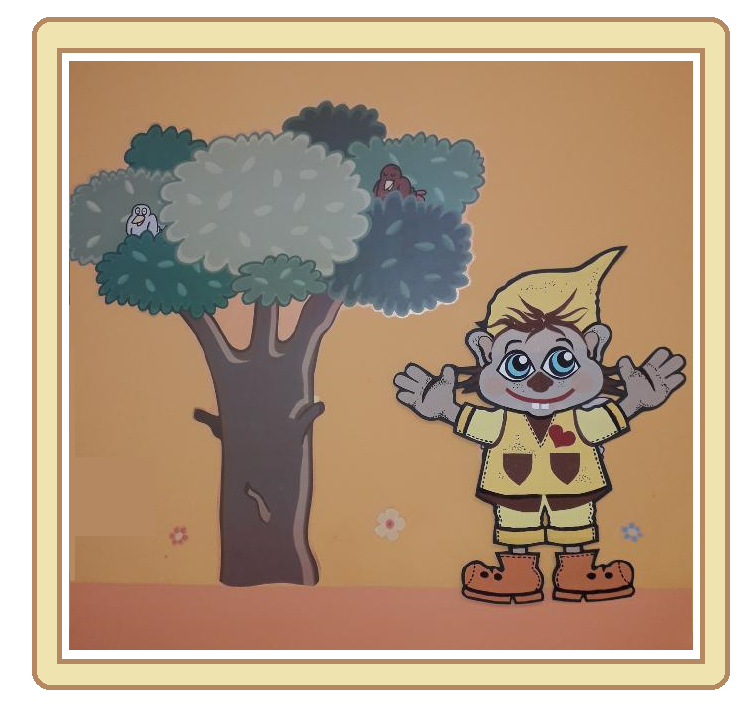 